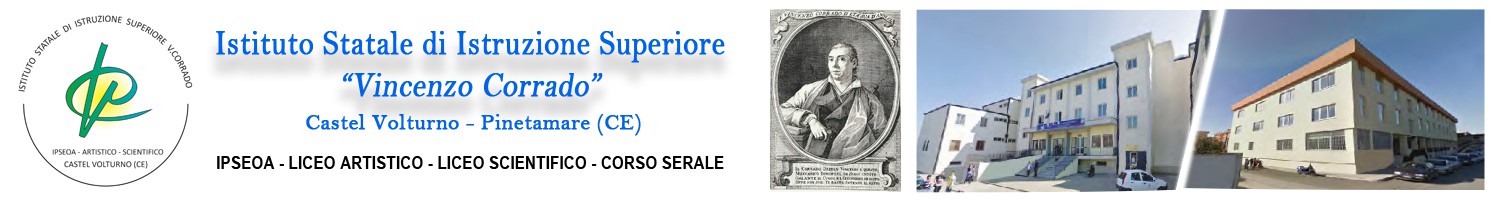 VERBALE N. …..DELLA RIUNIONE DEL DIPARTIMENTO DI………..Il giorno ….. settembre 2021, alle ore …..,  presso l’aula n. …., della sede di Castel Volturno/ Pinetamare, si riuniscono i docenti referenti i docenti del dipartimento di ………. per discutere i seguenti punti all’ordine del giorno:Insediamenti dipartimenti: Nomina del coordinatore di dipartimento e segretario verbalizzante;Condivisione Linee Guida nuovi professionali per ridefinizione curricolo di scuola;Insediamento dell’Ed. Civica nel curricolo d’istituto: modalità di attuazione;                                                                                          Scelte di percorsi disciplinari e pluridisciplinari per competenze (proposte Uda biennio/triennio, corsi professionalizzanti);Proposte didattiche – metodologiche innovative;Ipotesi di programmazione per classi parallele; Proposte PCTO; Accoglienza classi prime e successive; Modalità di verifica e criteri di valutazione comune; Proposte di attività e/o progetti extra-curricolari; Proposte attività integrative e complementari all’IRC; Varie ed eventuali.Risultano presenti i docenti:………..Risultano assenti i docenti:………….Coordina la seduta il prof. ……………….., svolge la funzione di segretario verbalizzante il prof. ……………….Relativamente a ciascun punto previsto all’ordine del giorno è emerso che:Punto 1: …………………………………………………………………………………………………………………………………………………………………………………………………………………………………………………………………………………………………………………………………………………………………………………………………………Punto 2:…………………………………………………………………………………………………………………………………………………………………………………………………………………………………………………………………………………………………………………………………………………………………………………………………………Punto 3:…………………………………………………………………………………………………………………………………………………………………………………………………………………………………………………………………………………………………………………………………………………………………………………………………………Punto 4:…………………………………………………………………………………………………………………………………………………………………………………………………………………………………………………………………………………………………………………………………………………………………………………………………………Punto 5:…………………………………………………………………………………………………………………………………………………………………………………………………………………………………………………………………………………………………………………………………………………………………………………………………………Punto 6:…………………………………………………………………………………………………………………………………………………………………………………………………………………………………………………………………………………………………………………………………………………………………………………………………………Punto 7:…………………………………………………………………………………………………………………………………………………………………………………………………………………………………………………………………………………………………………………………………………………………………………………………………………Punto 8:…………………………………………………………………………………………………………………………………………………………………………………………………………………………………………………………………………………………………………………………………………………………………………………………………………Punto 9:…………………………………………………………………………………………………………………………………………………………………………………………………………………………………………………………………………………………………………………………………………………………………………………………………………Punto 10:…………………………………………………………………………………………………………………………………………………………………………………………………………………………………………………………………………………………………………………………………………………………………………………………………………Punto 11:…………………………………………………………………………………………………………………………………………………………………………………………………………………………………………………………………………………………………………………………………………………………………………………………………………Punto 12:…………………………………………………………………………………………………………………………………………………………………………………………………………………………………………………………………………………………………………………………………………………………………………………………………………Terminata l’analisi dei punti all’ordine del giorno e non avendo altro da discutere la seduta viene sciolta alle ore ………...Castel Volturno, …. settembre 2021.Docente Coordinatore                                                                           Docente Verbalizzante